Write the correct greeting under the pictures.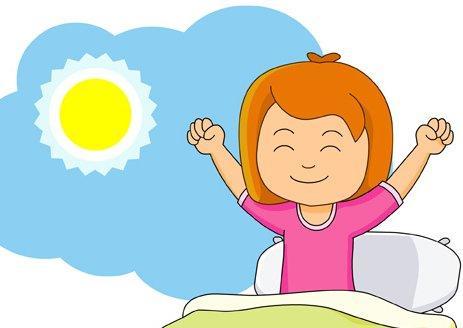 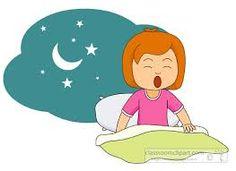 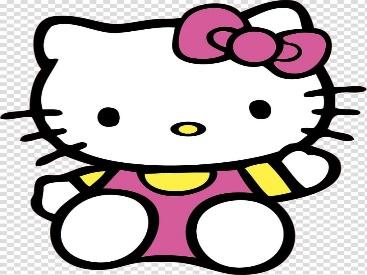 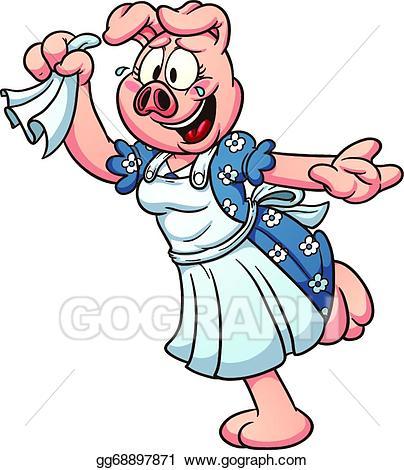 ______________________    ________________________  _______________________   ______________________Introduce the children and write in the bubbles. The first one is an example for you.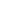 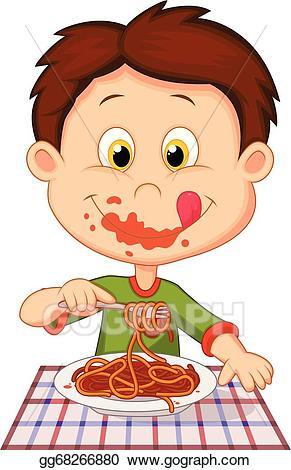 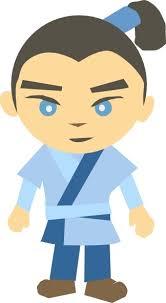 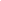 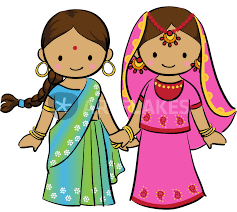 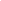 Answer KeyWrite the correct greeting under the pictures.Good monring			Good night			Hello				GoodbyeIntroduce the children and write in the bubbles. The first one is an example for you.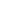 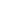 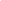 Name: ____________________________    Surname: ____________________________    Nber: ____   Grade/Class: _____Name: ____________________________    Surname: ____________________________    Nber: ____   Grade/Class: _____Name: ____________________________    Surname: ____________________________    Nber: ____   Grade/Class: _____Assessment: _____________________________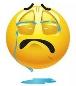 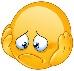 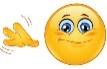 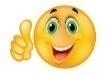 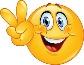 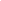 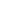 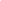 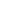 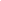 Date: ___________________________________________________    Date: ___________________________________________________    Assessment: _____________________________Teacher’s signature:___________________________Parent’s signature:___________________________